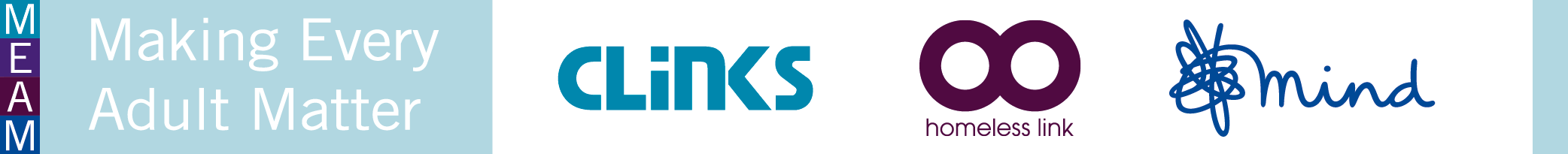 Local Policy Inquiry Group ProposalAbout your partnership:Your proposal:What is the issue you would like to be the focus of your inquiry? Can you briefly explain why this is important to your local area? (Max. 200 words)What are the policy aspects of this issue that you wish to focus on? (Please see the diagram on slide 6 for an explanation of what we mean by this)  What do you hope you might be able to change? (Max. 200 words)Please give some information about how you think the issue you are focusing on may be experienced differently by under-represented groups? (Max. 200 words)Who do you plan to bring together to carry out this work? How will people with lived experience of multiple disadvantage be involved in the group and its activities? (Max. 200 words) What commitment will you make to ensure the success of your Local Policy Inquiry Group and to conducting necessary work between MEAM policy team visits? (Max. 200 words) Timeline:Please submit your proposal by Friday 15 March to laura.greason@meam.org.ukShortlisted areas will be invited to discuss their proposal in more detail.Successful areas will be notified in late March. Groups will commence in April 2019.Further information:If you require further information, or have a query regarding your proposal, please contact our Policy & Practice Manager, Laura Greason at laura.greason@meam.org.ukThank you. Name:Position:Area:Email address:Phone number: